易方达科翔混合型证券投资基金2017年第3季度报告2017年9月30日基金管理人：易方达基金管理有限公司基金托管人：中国工商银行股份有限公司报告送出日期：二〇一七年十月二十六日§1  重要提示基金管理人的董事会及董事保证本报告所载资料不存在虚假记载、误导性陈述或重大遗漏，并对其内容的真实性、准确性和完整性承担个别及连带责任。 基金托管人中国工商银行股份有限公司根据本基金合同规定，于2017年10月23日复核了本报告中的财务指标、净值表现和投资组合报告等内容，保证复核内容不存在虚假记载、误导性陈述或者重大遗漏。 基金管理人承诺以诚实信用、勤勉尽责的原则管理和运用基金资产，但不保证基金一定盈利。 基金的过往业绩并不代表其未来表现。投资有风险，投资者在作出投资决策前应仔细阅读本基金的招募说明书。 本报告中财务资料未经审计。本报告期自2017年7月1日起至9月30日止。§2  基金产品概况§3  主要财务指标和基金净值表现3.1 主要财务指标单位：人民币元注：1.所述基金业绩指标不包括持有人交易基金的各项费用，计入费用后实际收益水平要低于所列数字。2.本期已实现收益指基金本期利息收入、投资收益、其他收入（不含公允价值变动收益）扣除相关费用后的余额，本期利润为本期已实现收益加上本期公允价值变动收益。3.本基金已于2008年12月12日对原基金科翔退市时的基金份额进行了拆分，基金拆分比例为1：1.340278796。3.2 基金净值表现本报告期基金份额净值增长率及其与同期业绩比较基准收益率的比较基金累计净值增长率变动及其与同期业绩比较基准收益率变动的比较易方达科翔混合型证券投资基金累计净值增长率与业绩比较基准收益率的历史走势对比图（2008年11月13日至2017年9月30日）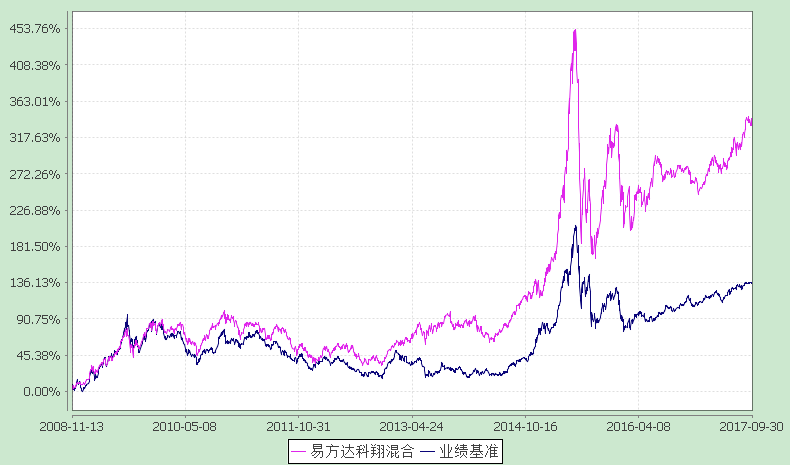 注：1.本基金由原基金科翔于2008年11月13日转型而来。2.自基金转型至报告期末，基金份额净值增长率为341.97%，同期业绩比较基准收益率为135.88%。§4  管理人报告4.1 基金经理(或基金经理小组)简介注：1.此处的“任职日期”和“离任日期”分别为公告确定的聘任日期和解聘日期。2.证券从业的含义遵从行业协会《证券业从业人员资格管理办法》的相关规定。4.2 管理人对报告期内本基金运作遵规守信情况的说明本报告期内，本基金管理人严格遵守《证券投资基金法》等有关法律法规及基金合同、基金招募说明书等有关基金法律文件的规定，以取信于市场、取信于社会投资公众为宗旨，本着诚实信用、勤勉尽责的原则管理和运用基金资产，在控制风险的前提下，为基金份额持有人谋求最大利益。在本报告期内，基金运作合法合规，无损害基金份额持有人利益的行为。4.3 公平交易专项说明公平交易制度的执行情况本基金管理人主要通过建立有纪律、规范化的投资研究和决策流程、交易流程，以及强化事后监控分析来确保公平对待不同投资组合，切实防范利益输送。本基金管理人制定了严格的投资权限管理制度、投资备选库管理制度和集中交易制度等，并重视交易执行环节的公平交易措施，以“时间优先、价格优先”作为执行指令的基本原则，通过投资交易系统中的公平交易模块，以尽可能确保公平对待各投资组合。本报告期内，公平交易制度总体执行情况良好。异常交易行为的专项说明本报告期内，公司旗下所有投资组合参与的交易所公开竞价交易中，同日反向交易成交较少的单边交易量超过该证券当日成交量的5%的交易共7次，均为指数量化投资组合因投资策略需要和其他组合发生的反向交易。本报告期内，未发现本基金有可能导致不公平交易和利益输送的异常交易。4.4 报告期内基金的投资策略和业绩表现说明报告期内基金投资策略和运作分析2017年前三季度上证综指上涨约7.90%，同期创业板指下跌了4.85%，市场分化较为明显；其中三季度单季度上证综指上涨约4.9%，创业板指涨幅约为2.69%，市场呈现整体反弹的态势。受益于宏观经济数据的向好、供给侧结构改革的成效逐步显现以及高水平制造业核心竞争力的不断提升，2017年以来，以家电、白酒为龙头的消费白马股，钢铁和有色带领的周期行业和金融、地产、电子等板块都表现出了较为突出的上涨，并阶段性地轮番成为市场上涨的主要动力。三季度，伴随企业业绩的持续超预期、新能源汽车配套产业的稳步发展以及对于宏观金融稳定性信心的增强，市场表现出了较为强劲的向上动能，并在多个子领域出现了领涨的龙头，成交也趋于活跃。本基金三季度总体上保持了较为进取的投资策略，除了坚守一批具备长期成长优势的核心标的以外，也分别配置了新能源汽车产业链内的优质企业、企业盈利出现大幅改善的周期行业以及业绩稳健和持续超预期的消费类白马龙头股，并获得了较好的回报。报告期内基金的业绩表现截至报告期末，本基金份额净值为2.766元，本报告期份额净值增长率为9.50%，同期业绩比较基准收益率为2.48%。管理人对宏观经济、证券市场及行业走势的简要展望2017年四季度，由于2016年下半年较高经济基数和房地产宏观调控持续趋近的双重影响，预计经济同比增速将有所回落。但是考虑到全球危机后经济出现的整体式复苏进程已经展现，并且国内经济发展的动力与韧性依旧强劲，预计宏观经济不会出现大的风险。市场总体上可能呈现震动态势，盈利稳定性强劲的消费公司、估值具备足够吸引力的金融或建筑等板块可能一段时间内更会受到市场的青睐。另外，供给侧结构改革的持续深化和针对华北地区的环保禁令等可能对于周期行业的产品价格和企业盈利带来正面影响。新能源汽车产业政策的落地与企业生产与销售的环比改善也将是市场持续关注的焦点。综上所述，本基金希望通过管理人积极、勤勉的努力，为投资者奉献更加持续、稳定的回报。§5  投资组合报告5.1 报告期末基金资产组合情况5.2 报告期末按行业分类的股票投资组合5.2.1报告期末按行业分类的境内股票投资组合5.3 报告期末按公允价值占基金资产净值比例大小排序的前十名股票投资明细注：本报告期末本基金投资东山精密 （002384）比例占基金资产净值超过10%，属于被动超标。5.4 报告期末按债券品种分类的债券投资组合5.5 报告期末按公允价值占基金资产净值比例大小排序的前五名债券投资明细5.6 报告期末按公允价值占基金资产净值比例大小排序的前十名资产支持证券投资明细本基金本报告期末未持有资产支持证券。5.7报告期末按公允价值占基金资产净值比例大小排序的前五名贵金属投资明细本基金本报告期末未持有贵金属。5.8报告期末按公允价值占基金资产净值比例大小排序的前五名权证投资明细本基金本报告期末未持有权证。5.9报告期末本基金投资的股指期货交易情况说明本基金本报告期末未投资股指期货。5.10报告期末本基金投资的国债期货交易情况说明本基金本报告期末未投资国债期货。5.11 投资组合报告附注5.11.1本基金投资的前十名证券的发行主体本期没有出现被监管部门立案调查，或在报告编制日前一年内受到公开谴责、处罚的情形。5.11.2本基金投资的前十名股票没有超出基金合同规定的备选股票库。5.11.3 其他各项资产构成5.11.4报告期末持有的处于转股期的可转换债券明细5.11.5报告期末前十名股票中存在流通受限情况的说明本基金本报告期末前十名股票中不存在流通受限情况。§6  开放式基金份额变动单位：份§7  基金管理人运用固有资金投资本基金情况7.1 基金管理人持有本基金份额变动情况单位：份7.2 基金管理人运用固有资金投资本基金交易明细本报告期内基金管理人未运用固有资金申购、赎回、买卖本基金份额。§8  备查文件目录8.1 备查文件目录1.中国证监会《关于核准科翔证券投资基金基金份额持有人大会有关转换基金运作方式决议的批复》（证监许可[2008]1221号）；2.《易方达科翔混合型证券投资基金基金合同》；3.《易方达科翔混合型证券投资基金托管协议》；4. 中国证监会《关于同意科汇、科讯、科翔证券投资基金上市、扩募和续期的批复》（证监基金字[2001]11号文）；5.《易方达基金管理有限公司开放式基金业务规则》；6.基金管理人业务资格批件和营业执照。8.2 存放地点广州市天河区珠江新城珠江东路30号广州银行大厦40-43楼。8.3 查阅方式投资者可在营业时间免费查阅，也可按工本费购买复印件。易方达基金管理有限公司二〇一七年十月二十六日基金简称易方达科翔混合基金主代码110013交易代码110013基金运作方式契约型开放式基金合同生效日2008年11月13日报告期末基金份额总额997,979,122.22份投资目标本基金主要投资于红利股，追求在有效控制风险的前提下，实现基金资产的长期稳健增值。投资策略本基金基于定量与定性相结合的宏观及市场分析，确定组合中股票、债券、货币市场工具及其他金融工具的比例，追求更高收益，回避市场风险。业绩比较基准80%×中证红利指数收益率＋中债总指数收益率×20%风险收益特征本基金为混合基金，理论上其风险收益水平高于债券基金和货币市场基金，低于股票基金。基金管理人易方达基金管理有限公司基金托管人中国工商银行股份有限公司主要财务指标报告期(2017年7月1日-2017年9月30日)上期金额1.本期已实现收益184,824,879.66-2.本期利润241,682,564.88-3.加权平均基金份额本期利润0.2390-4.期末基金资产净值2,759,996,566.01-5.期末基金份额净值2.766-阶段净值增长率①净值增长率标准差②业绩比较基准收益率③业绩比较基准收益率标准差④①-③②-④过去三个月9.50%0.93%2.48%0.41%7.02%0.52%姓名职务任本基金的基金经理期限任本基金的基金经理期限证券从业年限说明姓名职务任职日期离任日期证券从业年限说明陈皓本基金的基金经理、易方达新经济灵活配置混合型证券投资基金的基金经理、易方达平稳增长证券投资基金的基金经理、易方达国防军工混合型证券投资基金的基金经理、易方达供给改革灵活配置混合型证券投资基金的基金经理、投资一部总经理2014-05-10-10年硕士研究生，曾任易方达基金管理有限公司研究部行业研究员、基金经理助理兼行业研究员、基金投资部基金经理助理、投资一部总经理助理、投资一部副总经理、易方达价值精选混合型证券投资基金基金经理。序号项目金额（元）占基金总资产的比例（%）1权益投资2,380,899,574.6685.31其中：股票2,380,899,574.6685.312固定收益投资110,432,120.003.96其中：债券110,432,120.003.96资产支持证券--3贵金属投资--4金融衍生品投资--5买入返售金融资产147,000,340.505.27其中：买断式回购的买入返售金融资产--6银行存款和结算备付金合计147,479,290.605.287其他资产5,157,466.440.188合计2,790,968,792.20100.00代码行业类别公允价值（元）占基金资产净值比例（％）A农、林、牧、渔业12,279,371.000.44B采矿业132,909,519.604.82C制造业1,743,785,450.0563.18D电力、热力、燃气及水生产和供应业31,093.440.00E建筑业--F批发和零售业40,003,046.981.45G交通运输、仓储和邮政业6,502,421.910.24H住宿和餐饮业--I信息传输、软件和信息技术服务业108,410,433.873.93J金融业142,497,992.325.16K房地产业132,819,986.004.81L租赁和商务服务业6,765,794.000.25M科学研究和技术服务业--N水利、环境和公共设施管理业19,009,221.000.69O居民服务、修理和其他服务业--P教育--Q卫生和社会工作115,299.990.00R文化、体育和娱乐业35,769,944.501.30S综合--合计2,380,899,574.6686.26序号股票代码股票名称数量（股）公允价值（元）占基金资产净值比例（％）1002384东山精密9,756,942280,219,374.2410.152600703三安光电7,425,600171,828,384.006.233000651格力电器2,800,000106,120,000.003.844000049德赛电池1,399,05471,603,583.722.595002077大港股份5,656,60067,652,936.002.456300476胜宏科技2,622,12766,339,813.102.407002460赣锋锂业749,53365,434,230.902.378601318中国平安1,179,32763,872,350.322.319002128露天煤业4,502,80059,121,764.002.1410300365恒华科技1,499,72056,194,508.402.04序号债券品种公允价值(元)占基金资产净值比例(％)1国家债券--2央行票据--3金融债券109,659,000.003.97其中：政策性金融债109,659,000.003.974企业债券--5企业短期融资券--6中期票据--7可转债（可交换债）773,120.000.038同业存单--9其他--10合计110,432,120.004.00序号债券代码债券名称数量（张）公允价值（元）占基金资产净值比例（％）117020717国开071,100,000109,659,000.003.97213200315清控EB7,550773,120.000.03序号名称金额（元）1存出保证金960,040.462应收证券清算款-3应收股利-4应收利息955,904.045应收申购款3,241,521.946其他应收款-7待摊费用-8其他-9合计5,157,466.44序号债券代码债券名称公允价值（元）占基金资产净值比例（%）113200315清控EB773,120.000.03报告期期初基金份额总额1,035,472,972.34报告期基金总申购份额93,606,221.12减：报告期基金总赎回份额131,100,071.24报告期基金拆分变动份额-报告期期末基金份额总额997,979,122.22报告期期初管理人持有的本基金份额64,976,567.48报告期期间买入/申购总份额-报告期期间卖出/赎回总份额-报告期期末管理人持有的本基金份额64,976,567.48报告期期末持有的本基金份额占基金总份额比例（%）6.51